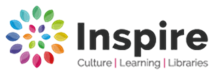 Mobile Library visits for 2024 Any enquires please contact: Ask Inspire 01623 677 200 or Email: worksop.library@inspireculture.org.ukWebsite inspireculture.org.ukDay: WednesdayDay: WednesdayMobile: North Mobile: North Route:3 – Rampton  - Treswell  - Laneham-Dunham - Upton - HeadonRoute:3 – Rampton  - Treswell  - Laneham-Dunham - Upton - HeadonRoute:3 – Rampton  - Treswell  - Laneham-Dunham - Upton - HeadonJan 24thJan 24thFeb 21stFeb 21stMar 20thApr 17th May 15th June 12th June 12th July 10th July 10th Aug 7thSept 4th  Oct 2ndOct 30thOct 30thNov 27th Nov 27th Jan 22nd  2025Stop No.LocationStop Name Arrive Depart1210.0010.253RamptonSchool10.3011.154RamptonGreenside Avenue (No 16)11.2011.405TreswellOld Red Lion11.4512.006StokehamManor Farm12.5013.057LanehamBroadings Lane/War Memorial13.1013.308DunhamLow Street/Village Hall Car Park13.3513.559RagnallRoberts Close14.0014.2010East DraytonBlue Bell Inn14.2514.4511Honeywood Bungalow Lay-by14.5015.0012Bus shelter15.0015.1013HeadonChurch Farm15.1515.2514HeadonThe 15.3015.40